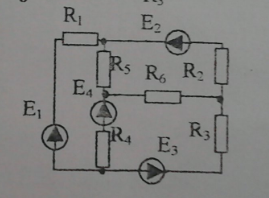 Определить токи ветвейА) методом контурных токовБ) методом узловых потенциаловСоставить баланс мощности.E1=54 ВE2=30 ВE3=36 ВE4=12 ВR1=3 ОмR2=12 ОмR3=6 ОмR4=6 ОмR5=6 ОмR6=6 Ом